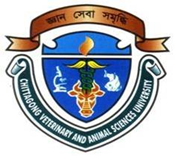 NUTRITIONAL VALUE AND FOOD SAFETY ISSUE OF STREET FOODS (YOGURT, CHOTPOTI, SALAD DRESSINGS) AVAILABLE IN CHITTAGONG AREA: PUBLIC HEALTH IMPORTANCEGias UddinRoll No: 0116/06Registration No: 0356Session: July-December 2017The thesis submitted in the partial fulfillment of the requirements for the degree of Masters of Science in Food Processing and EngineeringDepartment of Food Processing and EngineeringFaculty of Food Science and TechnologyChittagong Veterinary and Animal Sciences UniversityChittagong-4225, BangladeshJanuary, 2018
NUTRITIONAL VALUE AND FOOD SAFETY ISSUE OF STREET FOODS (YOGURT, CHOTPOTI, SALAD DRESSINGS) AVAILABLE IN CHITTAGONG AREA: PUBLIC HEALTH IMPORTANCEGias Uddin Roll No: 0116/06Registration No: 0356Session: July-December, 2017This is to certify that we have examined the above Master’s thesis and have found that is complete and satisfactory in all respects, and that all revisions required by the thesis examination committee have been made.--------------------------------------------------------(Ms. Ayesha Begum)Supervisor--------------------------------------------------------(Ms. Shireen Akther)Chairman of the Examination CommitteeDepartment of Food Processing and EngineeringFaculty of Food Science and TechnologyChittagong Veterinary and Animal Sciences UniversityChittagong-4225, BangladeshDecember, 2017